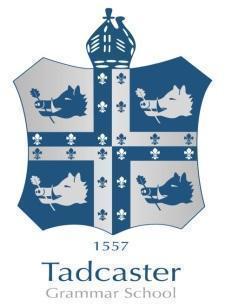 Information for Applicants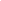 Tadcaster Grammar SchoolToulstonTadcasterLS24 9NBTelephone: 01937 833466Email: r.evans@tgs.starmat.ukHeadteacher: Mr A Parkinson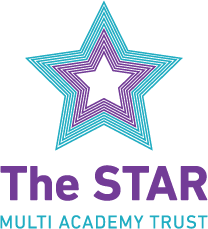 October 2021Dear applicant,Thank you for expressing an interest in applying for the post of Teacher of Maths.At Tadcaster Grammar School [TGS] we put the needs of students at the forefront of our decision making and practice.  Our curricular and co-curricular offer responds to the aims and aspirations of individuals and we structure these as a 7-year experience.  The school is fortunate to have a highly committed and talented staff and governing body and our students are motivated, articulate and keen to learn.  TGS is a larger than average school, but we organise our pastoral systems so everyone is seen, heard and valued.  Our recent entry into the STAR MAT as a partner school has strengthened our ability to ensure all students enjoy their learning and wider school experience across the 4-19 year old age range. When I first arrived at TGS there were a number of things that immediately impressed me. The first was the very open and welcoming nature of the school from both the staff and students. The second was the sheer variety of activities which are offered both within the curriculum and after school hours. Finally it was apparent that TGS was a school with a strong reputation for looking after its students and where high standards of conduct are non-negotiable.Our ambition for the school focuses on developing a culture where all students achieve highly whatever their background or ability.  This relies on providing learning and teaching of the highest possible quality to engage, enthuse and motivate. At TGS we do not limit our definition of achievement simply to traditionally academic pursuits; we believe in developing well rounded individuals and, as such, we make a significant investment in the areas of sport, creative and performing arts.Maths is a vibrant and highly successful part of the curriculum at TGS.  Students tell us that they enjoy their learning and achieve very highly.   Achievement in Maths  is consistently strong at GCSE and A level.  As such, we wish to recruit someone who will contribute something really special to our team.  We are looking for a proven and skilled classroom practitioner who can inspire, enthuse and bring excellent teaching qualities.If you feel you are ready for the challenge and would like to know more about the school and its activities please take a look at our website at www.tgs.starmat.uk.  If you would like to speak with a member of the Maths team or arrange to visit during a school day, please do not hesitate to contact us on 01937 837629 or m.carroll@tgs.starmat.ukIf you chose to take your interest in the post further, I would encourage you to pay attention to the following whilst assembling your application:The School Vision and Values StatementJob description and person specification for the role of Teacher of MathsSchool performance data about the school available in the public domainThe school and STAR MAT websitesI hope the following information shapes your thinking and gives the guidance to help you apply. The school is committed to safeguarding and promoting the welfare of children and young people and expects all staff and volunteers to share this commitment.  I look forward to the possibility of meeting you soon.Yours faithfully, Mr A ParkinsonHeadteacherTHE SELECTION PROCESSIf you wish to apply for the post of Teacher of  Maths, then you should:Fully complete the application form, ensuring all details are accurate and all declarations are signed.  Please ensure you include details of two professional referees with one being your current employer (with email addresses).  Do not enclose additional CVs.Support your application with a covering letter (2 sides A4 Arial 11 point, 1.15 spacing, maximum) addressing the following:Side 1: How your experience to date best fits you to the requirements of the following sections of the person specification:ExperienceTrainingKnowledge and skillsPlease use relevant examples and impact measures from your practice during the last 3 years. The short-listing process will, in part, assess your ability to communicate effectively and accurately in the written word.Your audience for your written work will be school staff and governors.Remember when addressing the above, less is sometimes more.Timeline for the selection processPlease address all return mail to:  r.evans@tgs.starmat.ukMrs R EvansHR AdvisorTadcaster Grammar SchoolToulstonTadcasterLS24 9NBAppendicesAppendix 1: The School Vision and Values StatementOUR VISION  ​ ​(Our cause; our key belief) OUR CORE VALUES ​ ​ ​(These should be seen, experienced & lived) All staff and governors at Tadcaster Grammar School are expected to recognise and uphold the STAR Multi Academy Trust ​values​ of ​trust, openness and service.  In addition: All ​staff​ are expected to consistently model the following ​values ​which underpin everything we do, every day: All  ​students​ are expected and supported to show the following ​values​ in everything they do in school, every day:Appendix 2: Job DescriptionJOB DESCRIPTION MATHEMATICS TEACHERPost Title:				Mathematics TeacherSchool:					Tadcaster Grammar SchoolPay Range:				MPR Line Manager:				Curriculum Team LeaderResponsibilitiesTo be accountable for students’ attainment and achievement.  To ensure all students make progress by promoting, monitoring and supporting the overall learning and personal development of students.  To uphold the aims, policies, procedures and ethos of the school.Teachers should work with their Curriculum Team Leader and Assistant Team Leader/Key Stage Leader (as appropriate), whilst taking direct responsibility for the following:  Work in accordance with the Teacher Standards (2012)   Teachers' standardsWork within the School Teachers Pay and Conditions DocumentPromote the school’s stated ethosContribute to and implement the annual School Improvement Plan and agreed policiesTeach as directed throughout the school subject  with appropriate trainingMonitor, expect and improve progress in student learningParticipate in the pastoral management of the school as requestedTake part in performance management procedures outlined in an agreed school policyTake responsibility for their own professional developmentSpecific Responsibilities – All Teaching StaffPlan and deliver lessons using a range of strategies to meet students’ individual  learning needsHave a thorough knowledge and understanding of their subject, its teaching and place in the National Curriculum and that of the schoolSet and mark homework according to the school and subject policiesMark, assess, record and report on students’ achievements, setting appropriate targets for improvementMeet deadlines for reporting, marking, submission of assessment data, coursework, marks and forecast gradesPrepare students for examinations, taking part in standardisation and moderation  activities required within the subject and by examination boardsContribute to the development of schemes of learning, school and subject policies as appropriateAttend and contribute to appropriate meetings and professional development activitiesContribute to the process of subject self-evaluation and improvement planningUndertake whatever other duties might reasonably be requested by the Headteacher or Curriculum Team LeaderSpecific Responsibilities – Form TutorsTake responsibility for day to day discipline routines and attendance in the form groupReview and discuss students’ work and welfare, setting targets as necessaryPromote good behaviour and positive attitudes at all timesSupport form, house, year and school activities as appropriateThis job description is not your contract of employment, or any part of it. It has been prepared only for the purpose of school organisation and may change either as your contract changes or as the organisation of the school is changed. [STAR MAT policy is to assess the performance of all new staff during the first 6 months of their contract to determine suitability for continued employment.]  Only applicable to staff joining the school after September 2019.Elements of the Job Description may be re-negotiated at the request of either party and with the agreement of both.  The post holder may, in addition, be asked to carry out other reasonable duties within the MAT, (which could involve working at other schools), as may be required for the benefit of the school and the students’ education and well-being.PERSON SPECIFICATIONAppendix 4: The Maths  Curriculum TeamAimFor all students, our curriculum principles are for Maths to be enjoyable, inspiring, highly ambitious and challenging at all Key Stages. We want a strong progression throughout the 5 or 7 year continuum in mathematical development, regardless of the entry point to TGS. We aim to promote a passion and enthusiasm for Maths at all levels.We aspire for as many students as possible to follow a pathway of mathematical development for as long as possible and be fully prepared for their next steps beyond TGS, whether that is functioning in the world or enabling further progression.A shared belief of a student-first culture runs through the veins of the team who thrive on sharing knowledge and best practice.Our curriculum, for all students, through carefully considered resource selection and variety, provides for the development of resilience, confidence, curiosity and critical thinking so they are best prepared for the challenges of a successful adulthood.StaffingRob Power:		Curriculum Team LeaderRuth Butterworth: 	KS3 Curriculum LeaderElizabeth Stubbs: 	KS4 Curriculum LeaderGareth Dale: 		KS5 Curriculum  LeaderJohn AldermanJohn BellwoodClaire FouldsRia DickinsonMark McKieRachel Miller NobleHelen StilesAndy SykesKatherine TantumLeadership LinkMel Carroll: 		Assistant HeadteacherMaths CurriculumThe Mathematics curriculum can be found on the school website HEREPost advertised7 October 21Closing time/date for applications:  9am,  14  October 21Short listing:  14/15 October 21Invitation to interview by telephone/ Confirmation by email:18 October 21Selection day:  Wednesday 20 October 211The School Vision and Values Statement2Job description for the role of Teacher of Maths3Person Specification for the role of Teacher of Maths4Maths  Curriculum Team Information 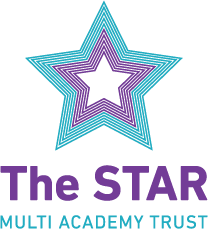 Creating outstanding education in all of our  schools to enable every young person to flourish and realise their full​ potential. 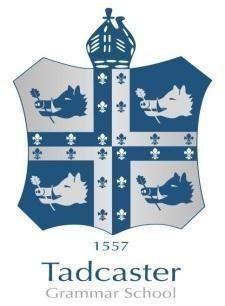 Be your best self, be: Ambitious; Resilient; Responsible; Respectful to  yourself  and others. Be your best self During their 7 years with us at the school, we want all students to maximise their potential through excellent academic and personal development. Each individual should also be:  aware of the needs of others in their thoughts and actions; empowered to control their own well-being; able to achieve fulfilment in their current and future lives. Students ​considered f​irst  All of our decisions should put the needs of students first.  All students will be known well, included, valued and heard.  High expectations - no limitations We do not prejudice potential by preconceptions about individuals or groups of students. The right curriculum experience for each student We respond to the aspirations and needs of individual students with a broad and balanced curriculum and diverse co-curricular offer.  The best support for each student Students are individuals with their own needs and requirements; our care and pastoral support systems need to reflect this. Ambition ​and resilience To show a desire and determination to achieve success. Responsibility To take ownership for their actions and work in and out of school. Respect To be considerate to themselves and others. FactorsCharacteristicsQualifications Degree(s) or equivalentQualified teacher statusExperienceExperience of teaching Mathematics to the 11-16 age groupTrainingEvidence of relevant Continued Professional Development or keeping abreast of recent development Knowledge and SkillsThorough knowledge and understanding of the subject and how it can effectively be taught across the spectrum of age and abilityGood knowledge of curriculum development and improvement in your subject area, together with a willingness to contribute to schemes of learningConfident about using data systematically to evaluate performance, together with an ability to monitor and assess progress and providing feedback to studentsProven, excellent teaching and classroom management skills and an ability to relate well to and motivate all students An understanding of how students learn and improve their skills, knowledge and understandingExcellent verbal, written and communication skillsPersonalQualitiesA willingness to model the core staff values of the school.A professional approach to all aspects of the role as per the Teacher’s Standards (2011)Ability to filter, judge and act decisivelyAbility to work in a way that promotes the safety and wellbeing of children and young people.The ability to motivate studentsA willingness to be involved in extracurricular activities